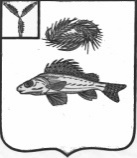 АДМИНИСТРАЦИЯЕРШОВСКОГО МУНИЦИПАЛЬНОГО РАЙОНА САРАТОВСКОЙ ОБЛАСТИПОСТАНОВЛЕНИЕот 08.10.2021   №  637                   г. ЕршовО Порядке повышения оплаты труда педагогических работников образовательных  учреждений Ершовского муниципального района           Руководствуясь Федеральным законом от 29 декабря 2012 года № 273-ФЗ "Об образовании в Российской Федерации", Уставом Ершовского муниципального района, во исполнение постановления администрации Ершовского муниципального района от 06.09.2021 года №560 «О повышении оплаты труда отдельных категорий работников муниципальных учреждений Ершовского муниципального района», администрация Ершовского муниципального района ПОСТАНОВЛЯЕТ:          1. Утвердить Порядок повышения оплаты труда педагогических работников образовательных  учреждений Ершовского муниципального района согласно приложению к настоящему постановлению.          2. Порядок повышения оплаты труда педагогических работников образовательных  учреждений Ершовского муниципального района распространяет действие на правоотношения, возникшие с 1 августа 2021 года.          3. Контроль за исполнением настоящего постановления возложить на заместителя главы администрации Ершовского муниципального района по социальным вопросам Божко И.Н.   4. Отделу по информатизации и программному обеспечению администрации Ершовского муниципального района разместить настоящее постановление на официальном сайте администрации Ершовского муниципального района в сети «Интернет».Глава Ершовского муниципального района                                 С.А. ЗубрицкаяПриложение к постановлению администрации Ершовского муниципального районаот  08.10.2021   № 637 Порядок повышения оплаты труда педагогических работников образовательных  учреждений Ершовского муниципального района          1. Настоящий Порядок повышения оплаты труда педагогических работников образовательных учреждений Ершовского муниципального района (далее – Порядок) разработан во исполнение постановления администрации Ершовского муниципального района от 6 сентября 2021 года  № 560 «О повышении оплаты труда отдельных категорий работников муниципальных учреждений Ершовского муниципального района».             2. Порядок распространяется на педагогических работников муниципальных образовательных учреждений Ершовского муниципального района, которые состоят в трудовых отношениях с организациями, осуществляющими образовательную деятельность, и выполняющими обязанности по обучению, воспитанию обучающихся и (или) организации образовательной деятельности.          3. Повышение заработной платы педагогическим работникам, указанным в п.2 постановления администрации Ершовского муниципального района от 06.09.2021 года №-560 «О повышении оплаты труда отдельных категорий работников муниципальных учреждений Ершовского муниципального района» осуществляется путем выплат стимулирующего характера.          4. Повышение оплаты труда вышеуказанным категориям педагогических работников производится с 1 августа 2021 года посредством распределения стимулирующей выплаты между работниками пропорционально занимаемой учебной нагрузке педагогического работника и за фактически отработанные дни.          5. На педагогических работников, находившихся с 1 августа 2021 года в отпуске, повышение не распространяется до его окончания.